※请仔细阅读下列注意事项后填写。<注意事项> 1. 请亲笔或用电脑填写 2. ※准考证号请不要填写 3. 英文名请于护照英文名一致4. 上述填写事项（照片）如有虚假，将被取消入学资格并承担一定的责任。申请课程申请专业申请专业延世大学 政经‧创业大学院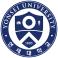 入 学 申 请 书20 学年 (前, 后)期延世大学 政经‧创业大学院入 学 申 请 书20 学年 (前, 后)期延世大学 政经‧创业大学院入 学 申 请 书20 学年 (前, 后)期延世大学 政经‧创业大学院入 学 申 请 书20 学年 (前, 后)期延世大学 政经‧创业大学院入 学 申 请 书20 学年 (前, 后)期延世大学 政经‧创业大学院入 学 申 请 书20 学年 (前, 后)期延世大学 政经‧创业大学院入 学 申 请 书20 学年 (前, 后)期延世大学 政经‧创业大学院入 学 申 请 书20 学年 (前, 后)期硕士学位经营学专业经营学专业延世大学 政经‧创业大学院入 学 申 请 书20 学年 (前, 后)期延世大学 政经‧创业大学院入 学 申 请 书20 学年 (前, 后)期延世大学 政经‧创业大学院入 学 申 请 书20 学年 (前, 后)期延世大学 政经‧创业大学院入 学 申 请 书20 学年 (前, 后)期延世大学 政经‧创业大学院入 学 申 请 书20 学年 (前, 后)期延世大学 政经‧创业大学院入 学 申 请 书20 学年 (前, 后)期延世大学 政经‧创业大学院入 学 申 请 书20 学年 (前, 后)期延世大学 政经‧创业大学院入 学 申 请 书20 学年 (前, 后)期准考证号※※延世大学 政经‧创业大学院入 学 申 请 书20 学年 (前, 后)期延世大学 政经‧创业大学院入 学 申 请 书20 学年 (前, 后)期延世大学 政经‧创业大学院入 学 申 请 书20 学年 (前, 后)期延世大学 政经‧创业大学院入 学 申 请 书20 学年 (前, 后)期延世大学 政经‧创业大学院入 学 申 请 书20 学年 (前, 后)期延世大学 政经‧创业大学院入 学 申 请 书20 学年 (前, 后)期延世大学 政经‧创业大学院入 学 申 请 书20 学年 (前, 后)期延世大学 政经‧创业大学院入 学 申 请 书20 学年 (前, 后)期申 请 人姓名姓名韩文 :                 中文 :韩文 :                 中文 :韩文 :                 中文 :韩文 :                 中文 :韩文 :                 中文 :韩文 :                 中文 :<照 片>1. 免冠2. 最近三个月以内(3Cm×4Cm)<照 片>1. 免冠2. 最近三个月以内(3Cm×4Cm)申 请 人姓名姓名英文 :英文 :英文 :英文 :英文 :英文 :<照 片>1. 免冠2. 最近三个月以内(3Cm×4Cm)<照 片>1. 免冠2. 最近三个月以内(3Cm×4Cm)申 请 人出生年月日出生年月日年   月   日生(满   岁)年   月   日生(满   岁)年   月   日生(满   岁)年   月   日生(满   岁)年   月   日生(满   岁)年   月   日生(满   岁)<照 片>1. 免冠2. 最近三个月以内(3Cm×4Cm)<照 片>1. 免冠2. 最近三个月以内(3Cm×4Cm)申 请 人E-MailE-Mail@@@@@@<照 片>1. 免冠2. 最近三个月以内(3Cm×4Cm)<照 片>1. 免冠2. 最近三个月以内(3Cm×4Cm)申 请 人现住址现住址<照 片>1. 免冠2. 最近三个月以内(3Cm×4Cm)<照 片>1. 免冠2. 最近三个月以内(3Cm×4Cm)申 请 人护照号护照号国籍国籍申 请 人住宅电话住宅电话宗教宗教申 请 人手机号手机号性别 性别 □男 □女□男 □女学 历年   月   日                                  高中毕业年   月   日                                  高中毕业年   月   日                                  高中毕业年   月   日                                  高中毕业年   月   日                                  高中毕业年   月   日                                  高中毕业年   月   日                                  高中毕业年   月   日                                  高中毕业年   月   日                                  高中毕业年   月   日                                  高中毕业学 历年   月   日          大学(校)      系        学科入学年   月   日          大学(校)      系        学科入学年   月   日          大学(校)      系        学科入学年   月   日          大学(校)      系        学科入学年   月   日          大学(校)      系        学科入学年   月   日          大学(校)      系        学科入学年   月   日          大学(校)      系        学科入学年   月   日          大学(校)      系        学科入学年   月   日          大学(校)      系        学科入学年   月   日          大学(校)      系        学科入学学 历年   月   日          大学(校)      系        学科毕业(预定)年   月   日          大学(校)      系        学科毕业(预定)年   月   日          大学(校)      系        学科毕业(预定)年   月   日          大学(校)      系        学科毕业(预定)年   月   日          大学(校)      系        学科毕业(预定)年   月   日          大学(校)      系        学科毕业(预定)年   月   日          大学(校)      系        学科毕业(预定)年   月   日          大学(校)      系        学科毕业(预定)年   月   日          大学(校)      系        学科毕业(预定)年   月   日          大学(校)      系        学科毕业(预定)学 历经 历年/月/日年/月/日年/月/日经 历 事 项经 历 事 项经 历 事 项经 历 事 项经 历 事 项经 历 事 项经 历 事 项经 历经 历家庭成员关系姓名姓名姓名年龄学历学历职业职业备注家庭成员家庭成员家庭成员家庭成员个人信息收集同意本研究生院对于申请表上的个人信息（姓名，护照号码，电话号码，电子邮件地址，教育/经验要求等）仅用于入学审查，不用于其他任何目的。但由于个人信息将会用于大学学籍处的个人数据创建和校友录的收集，需要本人同意。□ 学籍部信息收集同意 □ 校友录信息收集同意 同意上述事项. 姓名 签名 本研究生院对于申请表上的个人信息（姓名，护照号码，电话号码，电子邮件地址，教育/经验要求等）仅用于入学审查，不用于其他任何目的。但由于个人信息将会用于大学学籍处的个人数据创建和校友录的收集，需要本人同意。□ 学籍部信息收集同意 □ 校友录信息收集同意 同意上述事项. 姓名 签名 本研究生院对于申请表上的个人信息（姓名，护照号码，电话号码，电子邮件地址，教育/经验要求等）仅用于入学审查，不用于其他任何目的。但由于个人信息将会用于大学学籍处的个人数据创建和校友录的收集，需要本人同意。□ 学籍部信息收集同意 □ 校友录信息收集同意 同意上述事项. 姓名 签名 本研究生院对于申请表上的个人信息（姓名，护照号码，电话号码，电子邮件地址，教育/经验要求等）仅用于入学审查，不用于其他任何目的。但由于个人信息将会用于大学学籍处的个人数据创建和校友录的收集，需要本人同意。□ 学籍部信息收集同意 □ 校友录信息收集同意 同意上述事项. 姓名 签名 本研究生院对于申请表上的个人信息（姓名，护照号码，电话号码，电子邮件地址，教育/经验要求等）仅用于入学审查，不用于其他任何目的。但由于个人信息将会用于大学学籍处的个人数据创建和校友录的收集，需要本人同意。□ 学籍部信息收集同意 □ 校友录信息收集同意 同意上述事项. 姓名 签名 本研究生院对于申请表上的个人信息（姓名，护照号码，电话号码，电子邮件地址，教育/经验要求等）仅用于入学审查，不用于其他任何目的。但由于个人信息将会用于大学学籍处的个人数据创建和校友录的收集，需要本人同意。□ 学籍部信息收集同意 □ 校友录信息收集同意 同意上述事项. 姓名 签名 本研究生院对于申请表上的个人信息（姓名，护照号码，电话号码，电子邮件地址，教育/经验要求等）仅用于入学审查，不用于其他任何目的。但由于个人信息将会用于大学学籍处的个人数据创建和校友录的收集，需要本人同意。□ 学籍部信息收集同意 □ 校友录信息收集同意 同意上述事项. 姓名 签名 本研究生院对于申请表上的个人信息（姓名，护照号码，电话号码，电子邮件地址，教育/经验要求等）仅用于入学审查，不用于其他任何目的。但由于个人信息将会用于大学学籍处的个人数据创建和校友录的收集，需要本人同意。□ 学籍部信息收集同意 □ 校友录信息收集同意 同意上述事项. 姓名 签名 本研究生院对于申请表上的个人信息（姓名，护照号码，电话号码，电子邮件地址，教育/经验要求等）仅用于入学审查，不用于其他任何目的。但由于个人信息将会用于大学学籍处的个人数据创建和校友录的收集，需要本人同意。□ 学籍部信息收集同意 □ 校友录信息收集同意 同意上述事项. 姓名 签名 本研究生院对于申请表上的个人信息（姓名，护照号码，电话号码，电子邮件地址，教育/经验要求等）仅用于入学审查，不用于其他任何目的。但由于个人信息将会用于大学学籍处的个人数据创建和校友录的收集，需要本人同意。□ 学籍部信息收集同意 □ 校友录信息收集同意 同意上述事项. 姓名 签名 本人保证上述作为贵校政经·创业大学院申请时所填写的材料真实有效。20 年 月 日 申请人: (印)本人保证上述作为贵校政经·创业大学院申请时所填写的材料真实有效。20 年 月 日 申请人: (印)本人保证上述作为贵校政经·创业大学院申请时所填写的材料真实有效。20 年 月 日 申请人: (印)本人保证上述作为贵校政经·创业大学院申请时所填写的材料真实有效。20 年 月 日 申请人: (印)本人保证上述作为贵校政经·创业大学院申请时所填写的材料真实有效。20 年 月 日 申请人: (印)本人保证上述作为贵校政经·创业大学院申请时所填写的材料真实有效。20 年 月 日 申请人: (印)本人保证上述作为贵校政经·创业大学院申请时所填写的材料真实有效。20 年 月 日 申请人: (印)本人保证上述作为贵校政经·创业大学院申请时所填写的材料真实有效。20 年 月 日 申请人: (印)本人保证上述作为贵校政经·创业大学院申请时所填写的材料真实有效。20 年 月 日 申请人: (印)本人保证上述作为贵校政经·创业大学院申请时所填写的材料真实有效。20 年 月 日 申请人: (印)本人保证上述作为贵校政经·创业大学院申请时所填写的材料真实有效。20 年 月 日 申请人: (印)准 考 证延世大学 政经‧创业大学院硕士学位课程准 考 证延世大学 政经‧创业大学院硕士学位课程准考证号※专业经营学专业名字(韩文)名字(中文)名字(英文)